Name:_________________________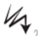 MHS Enrichment Coding Continuum – Unplugged Activity #1

Finish the directions

Write the algorithm for the following:*Always begin in square with starOptions:Move One Square Left

Move One Square Right

Move One Square Down

Move One Square UpFill Square.
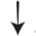 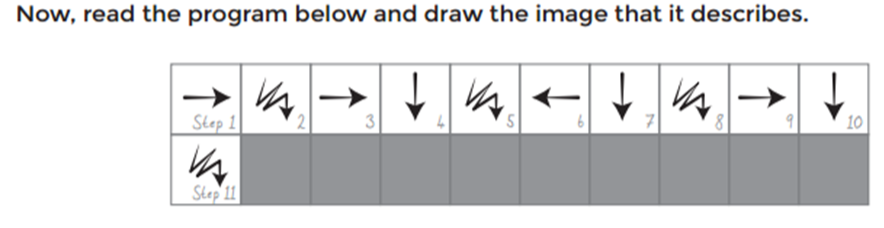 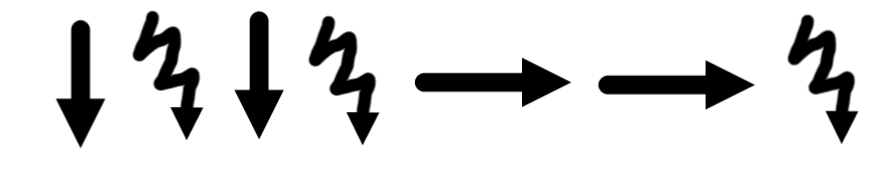 
*Always begin in square with star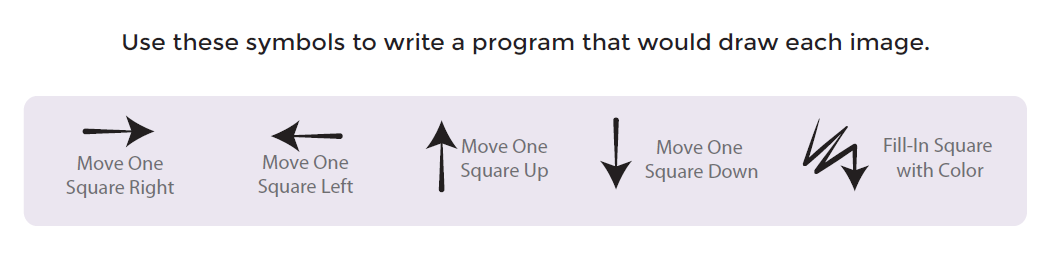 Now you fill in 3 random squares and write the
 program that would draw the image. *Always begin in square with star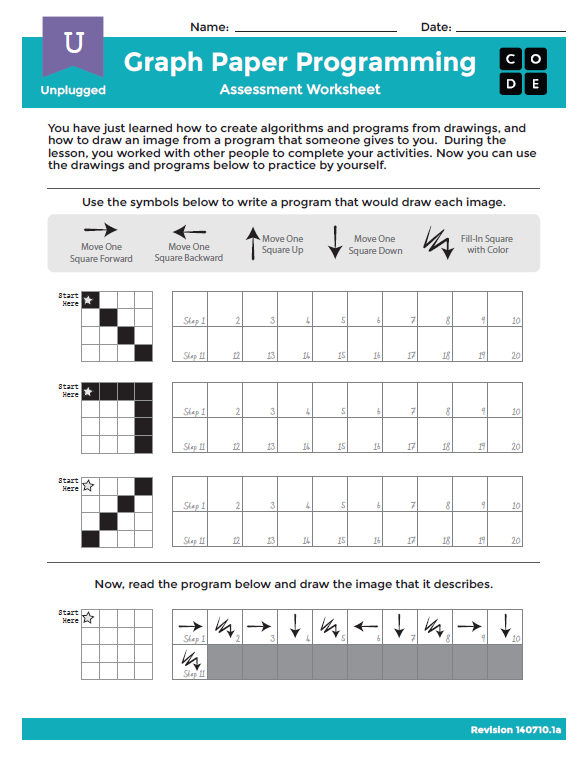 *
Start Here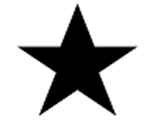 
Start Here**